　幼いころ同居していた、または田舎の曾祖父母や祖父母との優しく温かいふれ合いが、懐かしい思い出として残っていませんか。違うようで同じ、同じようで変わってきている子育て事情を踏まえながら、次世代へとつなぐ意味を考えてみましょう。　①　父母や祖父母から伝えられた生活の知恵や子育ての方法、伝承遊びなどを思い出してみましょう。　　　　　　　　　　　　　　　　　　　　　　　　　　　　　　　　　②　現在生活している中で、伝えられてきた生活の知恵や子育ての方法に違いがあるものを考えてみましょう。　　③　グループで話し合ってみましょう。　　　　　　　　エピソードを読んで、グループで話し合いましょう。　①　それぞれの気持ちを考えてみましょう。　②　世代をつなぐ、身近な人や地域の人との関わりの大切さとその方法を考えてみましょう。　　また問題点やその解決策などを話し合ってみましょう。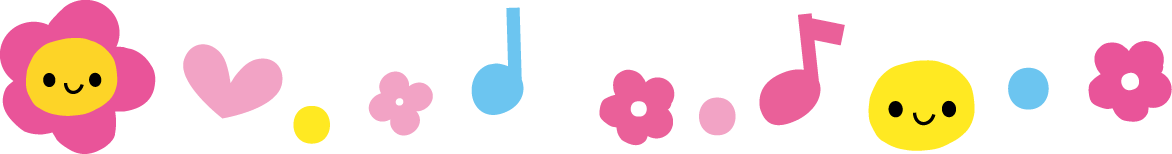 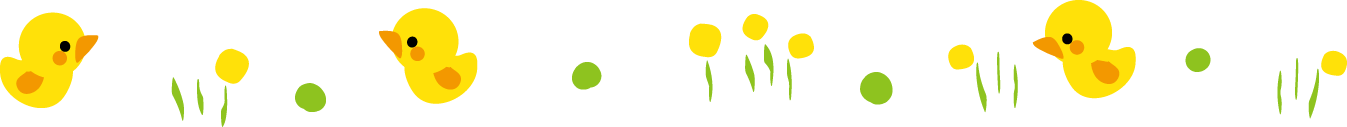 　　　　　　　　　　　　　グループの話し合いの中で気づいたことや今日の感想を書いて　　　　　　　　　　　　　みましょう。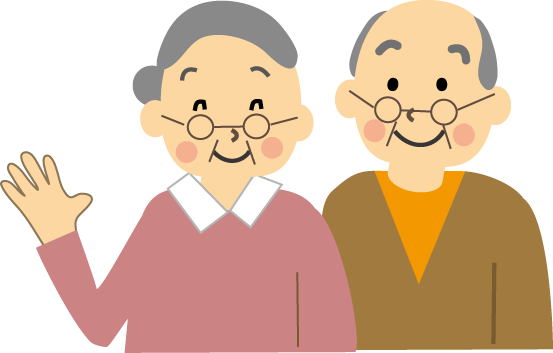 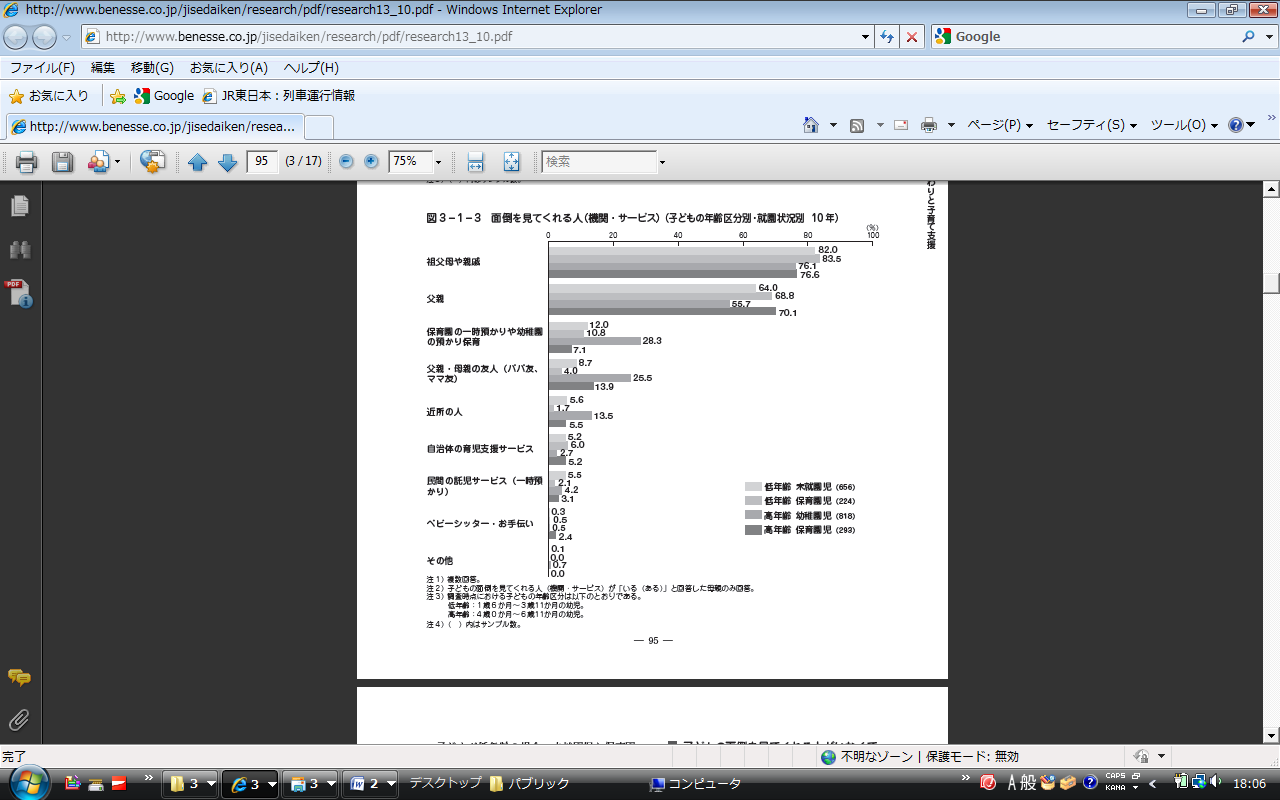 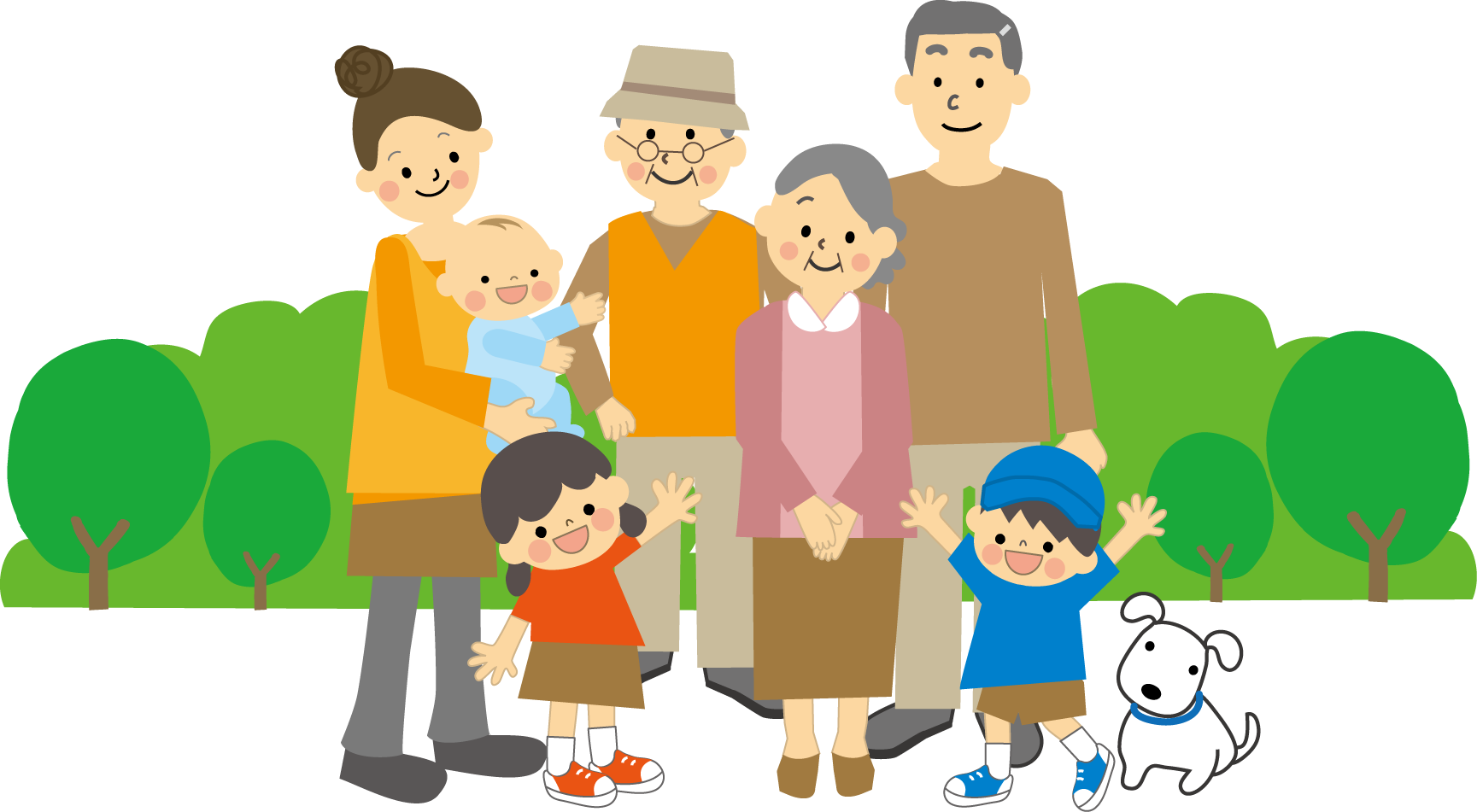 あい子さん夫子供祖父母